         花鹿班作息時間表    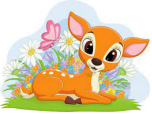 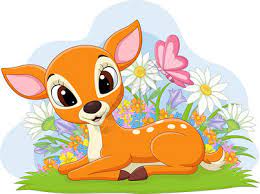  時間＼活動星期一星期二星期三星期四星期五8:00~8:25幼兒入園→自由探索幼兒入園→自由探索幼兒入園→自由探索幼兒入園→自由探索幼兒入園→自由探索8:25~9:00出汗性大肌肉活動出汗性大肌肉活動出汗性大肌肉活動出汗性大肌肉活動出汗性大肌肉活動9:00~9:30精力點心/生活自理/自由閱讀精力點心/生活自理/自由閱讀精力點心/生活自理/自由閱讀精力點心/生活自理/自由閱讀精力點心/生活自理/自由閱讀9:30~11:30團體討論/分組活動/學習區活動團體討論/分組活動/學習區活動團體討論/分組活動/學習區活動團體討論/分組活動/學習區活動團體討論/分組活動/學習區活動11:30~12:20美食饗宴&餐後整理美食饗宴&餐後整理美食饗宴&餐後整理美食饗宴&餐後整理美食饗宴&餐後整理12:20~12:50梳洗/生活自理梳洗/生活自理梳洗/生活自理梳洗/生活自理梳洗/生活自理12:50~14:20午睡時間~好夢甜甜午睡時間~好夢甜甜午睡時間~好夢甜甜午睡時間~好夢甜甜午睡時間~好夢甜甜14:20~14:40團體活動團體活動團體活動團體活動團體活動14:40~15:10統整活動及討論分享統整活動及討論分享統整活動及討論分享統整活動及討論分享統整活動及討論分享15:10~15:40精力點心精力點心精力點心精力點心精力點心15:40~16:00自由探索→快樂賦歸自由探索→快樂賦歸自由探索→快樂賦歸自由探索→快樂賦歸自由探索→快樂賦歸